CITY OF KINGSTON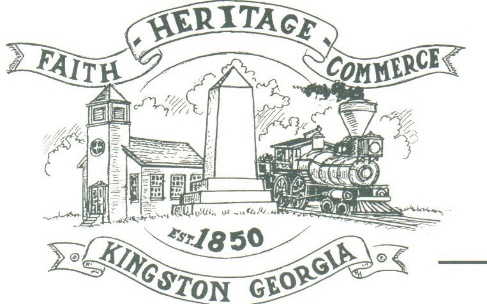 30 West Main St., Kingston, GA 30145COUNCIL MEETING – CITY HALLAugust 1, 2022 – 6:00 p.m.The meeting began at 6:00 p.m. In attendance were council members, Louise Young-Harris, Michael McFarland, Allen Cochran, Mayor Elbert Wise, Payton Silvers, City Clerk Kelly Ensley, Police Chief TJ Sosebee, and Elliott Noll representing the City Attorney. There were eight attendeesThe meeting began with Louise Young-Harris leading the invocation. The Pledge of Allegiance followed.SIGN IN PERMISSION TO SPEAK. Jolie Mata spoke to request placing three small bistro tables on sidewalk outside the gated area. APPROVAL OF PREVIOUS MINUTESLouise Young-Harris made a motion to approve previous minutes. Michael McFarland seconded the motion. Motion was carried unanimously.APPROVAL OF AGENDA Payton Silvers made a motion to approve the agenda. Louise Young-Harris seconded the motion. Motion was carried unanimously. DDA UPDATEMike McFarland spoke regarding the Cruise in for September 17th.USDA LETTER OF CONDITIONS FOR POLICE CAR GRANT/APPROVE LETTER CONDITIONSTamika Lucas presented the Letter of Conditions for the Police car grant. Payton Silvers made a motion to approve the letter of conditions for the Police car grant.  Louise Young-Harris seconded the motion. Motion was carried unanimously.2nd READING ANIMAL CONTROL ORDINANCE; INCLUDING AMENDMENTSPayton Silvers made a motion to approve the Animal Control Ordinance; including amendments. Louise Young-Harris seconded the motion. Motion was carried unanimously.2nd READING FOR JOHN CROSS APPLICATION FOR CONSTRUCTING A GUEST HOUSE ON HIS PROPERTYPayton Silvers made a motion to approve John Cross’ application for constructing a guest house on his property.  Louise Young-Harris seconded the motion. Motion was carried unanimously.APPROVE ZONING FEE SCHEDULEPayton Silvers made a motion to approve the Zoning fee schedule. Louise Young-Harris seconded the motion. Motion was carried unanimously.COUNCIL COMMENTSMayor Wise thanked everyone for coming.ADJOURNMENTAt 6:57 p.m. Payton Silvers made a motion to adjourn. Louise Young-Harris seconded the motion. Motion was carried unanimously._____________________________                                   ________________________   Mayor Elbert “Chuck” Wise, Jr.	Kelly L. Ensley, City Clerk                                                   